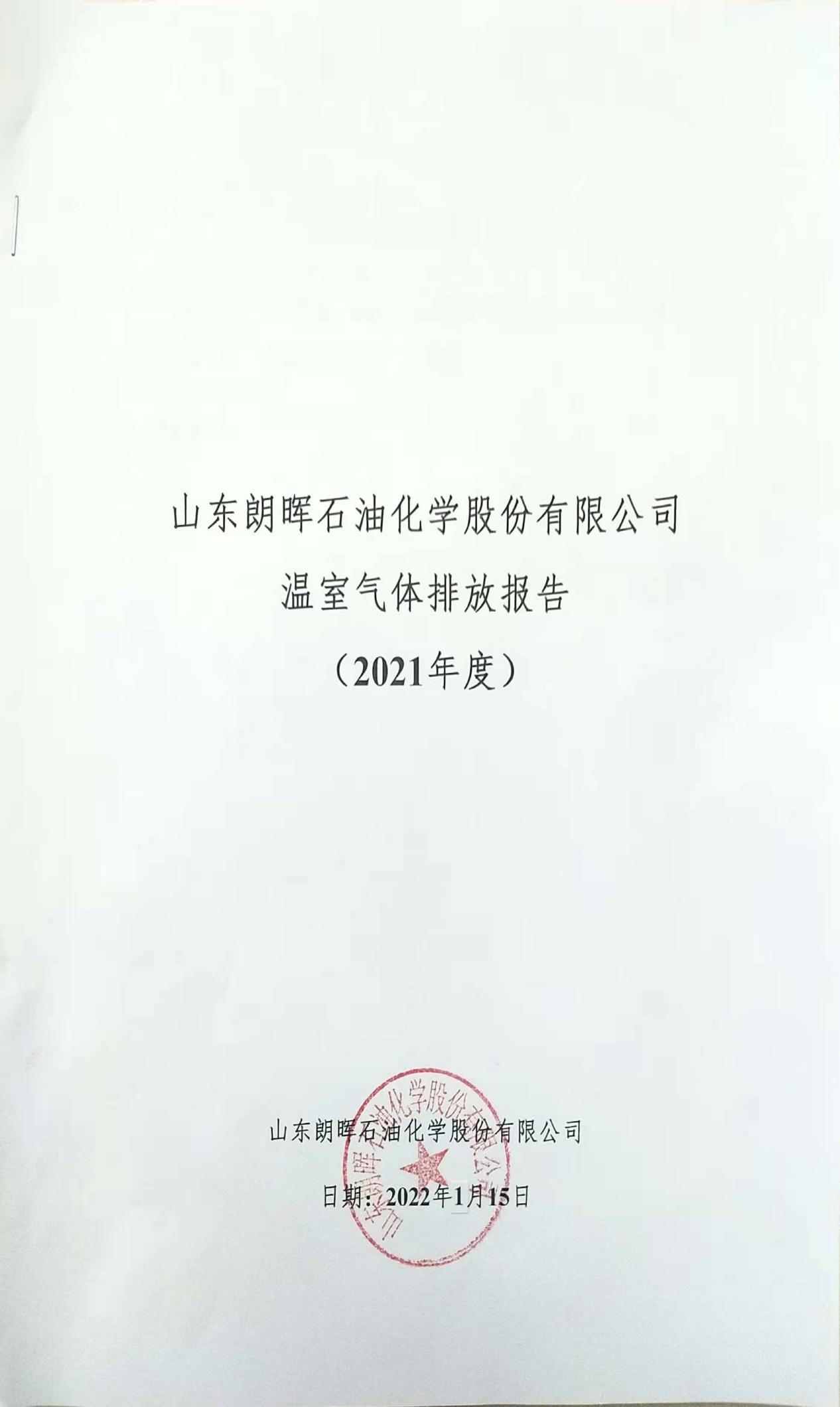 根据国家发展和改革委员会发布的《中国化工生产企业温室气体排放核算方法与报告指南（试行）》，本报告主体核算了2021年度温室气体排放量，并填写了相关数据表格。现将有关情况报告如下： 一、企业基本情况二、温室气体排放量本报告主体温室气体排放总量如表2-1所示。表2-1 温室气体排放总量表具体排放信息见附表1。三、活动水平及其来源说明本报告主体生产水泥所涉及的活动水平数据类别见表3-1。表3-1 活动水平数据类别表本报告主体涉及到的所有活动水平数据种类及来源详见下表3-2。表3-2 活动水平数据种类及其来源表本报告主体活动水平数据详见附表2。四、排放因子及其来源说明本报告主体温室气体排放涉及的排放因子和计算系数类别见表4-1。表4-1 排放因子和计算系数类别表本报告主体涉及到的所有排放因子种类及来源详见下表4-2。表4-2 排放因子及其来源表排放因子具体数据见附表3。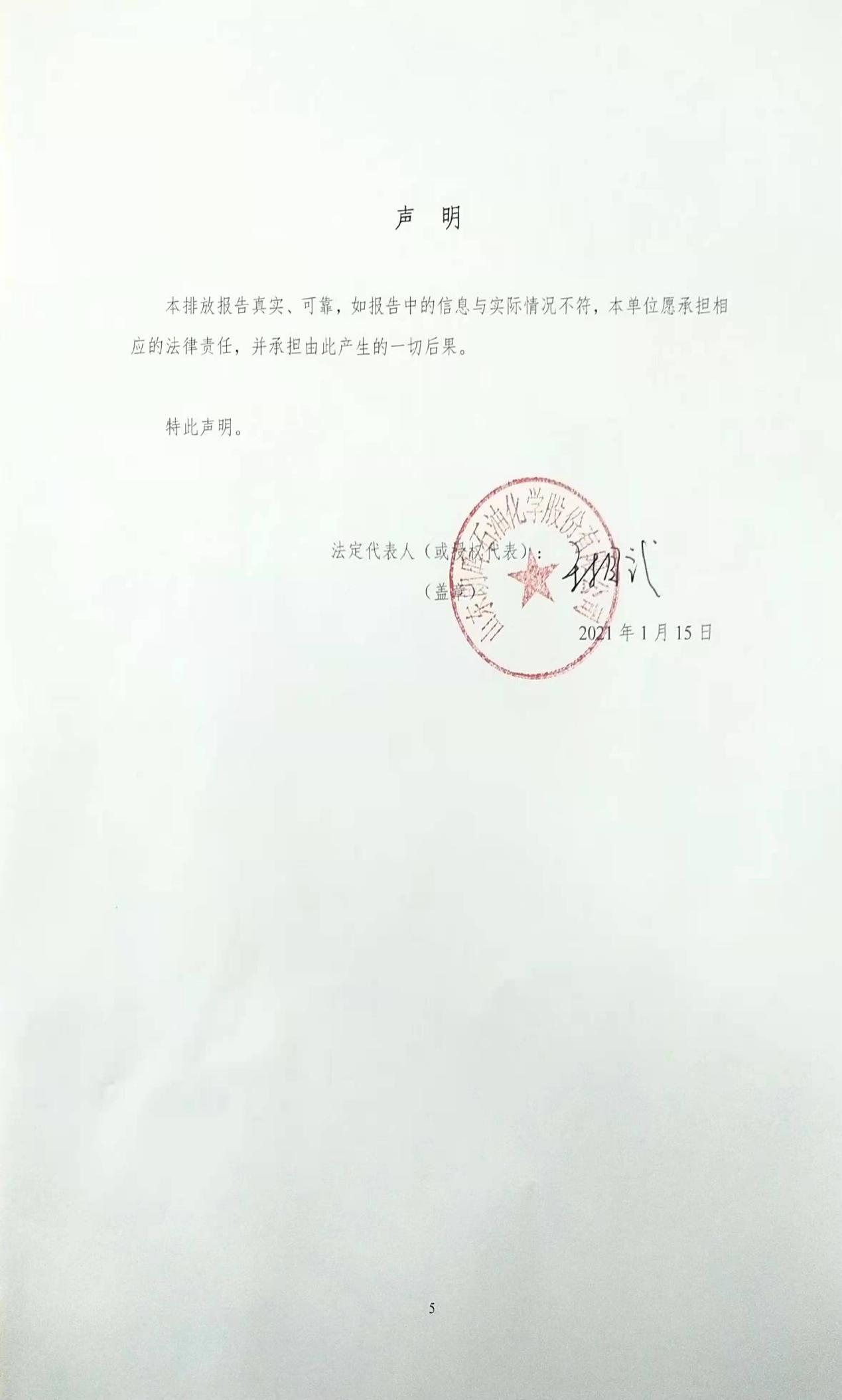 附表1 二氧化碳排放量报告附表2 活动水平数据表表2-1 化石燃料燃烧引起的CO2排放表2-2净购入电力引起的CO2排放表2-3净购入热力引起的CO2排放表2-4废水厌氧处理的CO2排放单位名称山东朗晖石油化学股份有限公司统一社会信用代码91370305587191618C单位性质股份有限公司（非上市，自然人投资或控股）所属行业及行业代码有机化学原料制造（所属行业C2614）法人代表姓名王相武王相武王相武注册日期2011年12月13日注册资本（万元人民币）15000万元注册地址山东省淄博市临淄区金山镇经济开发区内山东省淄博市临淄区金山镇经济开发区内山东省淄博市临淄区金山镇经济开发区内办公地址山东省淄博市临淄区金山镇经济开发区内邮政编码255419填报联系人张克电子邮箱--联系电话（区号）13792192566核算指南行业分类化工生产企业企业简介（300字以内）山东朗晖石油化学股份有限公司隶属于蓝帆集团，位于山东省淄博市临淄区金山镇经济开发区内，北侧为南沣路，西侧为翔晖路，企业地理位置优越，交通运输便利。公司专业从事PVC特种糊树脂、环保增塑剂及苯酐的研发、生产。公司PVC糊树脂生产技术是与青岛科技大学联合研发的微悬浮工艺，设备水平在同行业中属于一流水平。目前公司PVC糊树脂产能达到14万吨/年，是全国最大的乙烯法PVC糊树脂生产企业。PVC特种糊树脂主要应用于涂覆产品、织物作基料、泡沫成型产品、喷涂产品、搪塑产品、醮塑产品、铸塑产品、回转成型产品、粘合剂等，是一次性PVC手套的主要原料，并广泛适用于汽车、建筑、电子信息和涂料领域，属于新兴材料，市场潜力巨大。公司是山东省最大的塑料增塑剂生产企业，公司自成立以来，长期专注于塑料增塑剂领域研究，目前为止，已从事该领域研发生产工作近10年，自主研发新产品、新技术30余项，销售范围覆盖东北、华北、西北、华东、华南、西南等地区，客户满意率99%以上。山东朗晖石油化学股份有限公司隶属于蓝帆集团，位于山东省淄博市临淄区金山镇经济开发区内，北侧为南沣路，西侧为翔晖路，企业地理位置优越，交通运输便利。公司专业从事PVC特种糊树脂、环保增塑剂及苯酐的研发、生产。公司PVC糊树脂生产技术是与青岛科技大学联合研发的微悬浮工艺，设备水平在同行业中属于一流水平。目前公司PVC糊树脂产能达到14万吨/年，是全国最大的乙烯法PVC糊树脂生产企业。PVC特种糊树脂主要应用于涂覆产品、织物作基料、泡沫成型产品、喷涂产品、搪塑产品、醮塑产品、铸塑产品、回转成型产品、粘合剂等，是一次性PVC手套的主要原料，并广泛适用于汽车、建筑、电子信息和涂料领域，属于新兴材料，市场潜力巨大。公司是山东省最大的塑料增塑剂生产企业，公司自成立以来，长期专注于塑料增塑剂领域研究，目前为止，已从事该领域研发生产工作近10年，自主研发新产品、新技术30余项，销售范围覆盖东北、华北、西北、华东、华南、西南等地区，客户满意率99%以上。山东朗晖石油化学股份有限公司隶属于蓝帆集团，位于山东省淄博市临淄区金山镇经济开发区内，北侧为南沣路，西侧为翔晖路，企业地理位置优越，交通运输便利。公司专业从事PVC特种糊树脂、环保增塑剂及苯酐的研发、生产。公司PVC糊树脂生产技术是与青岛科技大学联合研发的微悬浮工艺，设备水平在同行业中属于一流水平。目前公司PVC糊树脂产能达到14万吨/年，是全国最大的乙烯法PVC糊树脂生产企业。PVC特种糊树脂主要应用于涂覆产品、织物作基料、泡沫成型产品、喷涂产品、搪塑产品、醮塑产品、铸塑产品、回转成型产品、粘合剂等，是一次性PVC手套的主要原料，并广泛适用于汽车、建筑、电子信息和涂料领域，属于新兴材料，市场潜力巨大。公司是山东省最大的塑料增塑剂生产企业，公司自成立以来，长期专注于塑料增塑剂领域研究，目前为止，已从事该领域研发生产工作近10年，自主研发新产品、新技术30余项，销售范围覆盖东北、华北、西北、华东、华南、西南等地区，客户满意率99%以上。企业简介（300字以内）山东朗晖石油化学股份有限公司隶属于蓝帆集团，位于山东省淄博市临淄区金山镇经济开发区内，北侧为南沣路，西侧为翔晖路，企业地理位置优越，交通运输便利。公司专业从事PVC特种糊树脂、环保增塑剂及苯酐的研发、生产。公司PVC糊树脂生产技术是与青岛科技大学联合研发的微悬浮工艺，设备水平在同行业中属于一流水平。目前公司PVC糊树脂产能达到14万吨/年，是全国最大的乙烯法PVC糊树脂生产企业。PVC特种糊树脂主要应用于涂覆产品、织物作基料、泡沫成型产品、喷涂产品、搪塑产品、醮塑产品、铸塑产品、回转成型产品、粘合剂等，是一次性PVC手套的主要原料，并广泛适用于汽车、建筑、电子信息和涂料领域，属于新兴材料，市场潜力巨大。公司是山东省最大的塑料增塑剂生产企业，公司自成立以来，长期专注于塑料增塑剂领域研究，目前为止，已从事该领域研发生产工作近10年，自主研发新产品、新技术30余项，销售范围覆盖东北、华北、西北、华东、华南、西南等地区，客户满意率99%以上。山东朗晖石油化学股份有限公司隶属于蓝帆集团，位于山东省淄博市临淄区金山镇经济开发区内，北侧为南沣路，西侧为翔晖路，企业地理位置优越，交通运输便利。公司专业从事PVC特种糊树脂、环保增塑剂及苯酐的研发、生产。公司PVC糊树脂生产技术是与青岛科技大学联合研发的微悬浮工艺，设备水平在同行业中属于一流水平。目前公司PVC糊树脂产能达到14万吨/年，是全国最大的乙烯法PVC糊树脂生产企业。PVC特种糊树脂主要应用于涂覆产品、织物作基料、泡沫成型产品、喷涂产品、搪塑产品、醮塑产品、铸塑产品、回转成型产品、粘合剂等，是一次性PVC手套的主要原料，并广泛适用于汽车、建筑、电子信息和涂料领域，属于新兴材料，市场潜力巨大。公司是山东省最大的塑料增塑剂生产企业，公司自成立以来，长期专注于塑料增塑剂领域研究，目前为止，已从事该领域研发生产工作近10年，自主研发新产品、新技术30余项，销售范围覆盖东北、华北、西北、华东、华南、西南等地区，客户满意率99%以上。山东朗晖石油化学股份有限公司隶属于蓝帆集团，位于山东省淄博市临淄区金山镇经济开发区内，北侧为南沣路，西侧为翔晖路，企业地理位置优越，交通运输便利。公司专业从事PVC特种糊树脂、环保增塑剂及苯酐的研发、生产。公司PVC糊树脂生产技术是与青岛科技大学联合研发的微悬浮工艺，设备水平在同行业中属于一流水平。目前公司PVC糊树脂产能达到14万吨/年，是全国最大的乙烯法PVC糊树脂生产企业。PVC特种糊树脂主要应用于涂覆产品、织物作基料、泡沫成型产品、喷涂产品、搪塑产品、醮塑产品、铸塑产品、回转成型产品、粘合剂等，是一次性PVC手套的主要原料，并广泛适用于汽车、建筑、电子信息和涂料领域，属于新兴材料，市场潜力巨大。公司是山东省最大的塑料增塑剂生产企业，公司自成立以来，长期专注于塑料增塑剂领域研究，目前为止，已从事该领域研发生产工作近10年，自主研发新产品、新技术30余项，销售范围覆盖东北、华北、西北、华东、华南、西南等地区，客户满意率99%以上。企业简介（300字以内）山东朗晖石油化学股份有限公司隶属于蓝帆集团，位于山东省淄博市临淄区金山镇经济开发区内，北侧为南沣路，西侧为翔晖路，企业地理位置优越，交通运输便利。公司专业从事PVC特种糊树脂、环保增塑剂及苯酐的研发、生产。公司PVC糊树脂生产技术是与青岛科技大学联合研发的微悬浮工艺，设备水平在同行业中属于一流水平。目前公司PVC糊树脂产能达到14万吨/年，是全国最大的乙烯法PVC糊树脂生产企业。PVC特种糊树脂主要应用于涂覆产品、织物作基料、泡沫成型产品、喷涂产品、搪塑产品、醮塑产品、铸塑产品、回转成型产品、粘合剂等，是一次性PVC手套的主要原料，并广泛适用于汽车、建筑、电子信息和涂料领域，属于新兴材料，市场潜力巨大。公司是山东省最大的塑料增塑剂生产企业，公司自成立以来，长期专注于塑料增塑剂领域研究，目前为止，已从事该领域研发生产工作近10年，自主研发新产品、新技术30余项，销售范围覆盖东北、华北、西北、华东、华南、西南等地区，客户满意率99%以上。山东朗晖石油化学股份有限公司隶属于蓝帆集团，位于山东省淄博市临淄区金山镇经济开发区内，北侧为南沣路，西侧为翔晖路，企业地理位置优越，交通运输便利。公司专业从事PVC特种糊树脂、环保增塑剂及苯酐的研发、生产。公司PVC糊树脂生产技术是与青岛科技大学联合研发的微悬浮工艺，设备水平在同行业中属于一流水平。目前公司PVC糊树脂产能达到14万吨/年，是全国最大的乙烯法PVC糊树脂生产企业。PVC特种糊树脂主要应用于涂覆产品、织物作基料、泡沫成型产品、喷涂产品、搪塑产品、醮塑产品、铸塑产品、回转成型产品、粘合剂等，是一次性PVC手套的主要原料，并广泛适用于汽车、建筑、电子信息和涂料领域，属于新兴材料，市场潜力巨大。公司是山东省最大的塑料增塑剂生产企业，公司自成立以来，长期专注于塑料增塑剂领域研究，目前为止，已从事该领域研发生产工作近10年，自主研发新产品、新技术30余项，销售范围覆盖东北、华北、西北、华东、华南、西南等地区，客户满意率99%以上。山东朗晖石油化学股份有限公司隶属于蓝帆集团，位于山东省淄博市临淄区金山镇经济开发区内，北侧为南沣路，西侧为翔晖路，企业地理位置优越，交通运输便利。公司专业从事PVC特种糊树脂、环保增塑剂及苯酐的研发、生产。公司PVC糊树脂生产技术是与青岛科技大学联合研发的微悬浮工艺，设备水平在同行业中属于一流水平。目前公司PVC糊树脂产能达到14万吨/年，是全国最大的乙烯法PVC糊树脂生产企业。PVC特种糊树脂主要应用于涂覆产品、织物作基料、泡沫成型产品、喷涂产品、搪塑产品、醮塑产品、铸塑产品、回转成型产品、粘合剂等，是一次性PVC手套的主要原料，并广泛适用于汽车、建筑、电子信息和涂料领域，属于新兴材料，市场潜力巨大。公司是山东省最大的塑料增塑剂生产企业，公司自成立以来，长期专注于塑料增塑剂领域研究，目前为止，已从事该领域研发生产工作近10年，自主研发新产品、新技术30余项，销售范围覆盖东北、华北、西北、华东、华南、西南等地区，客户满意率99%以上。年份2021年温室气体排放总量（tCO2e）244772.85类别2021年化石燃料燃烧活动水平数据√工业生产过程活动水平数据/净购入电力、热力活动水平数据√废水处理活动水平数据√燃料燃烧燃料品种消耗量来源说明低位发热量来源说明燃料燃烧无烟煤//燃料燃烧烟煤//燃料燃烧褐煤//燃料燃烧洗精煤//燃料燃烧其他洗煤//燃料燃烧其他煤制品//燃料燃烧焦炉煤气//燃料燃烧高炉煤气//燃料燃烧转炉煤气//燃料燃烧其他煤气//燃料燃烧天然气《能源消费数据》缺省值燃料燃烧炼厂干气//燃料燃烧柴油《能源消费数据》缺省值碳酸盐使用过程碳酸盐//净购入电力、热力净购入电力、热力净购入量来源说明/净购入电力、热力电力净购入量《能源消费数据》/净购入电力、热力热力净购入量《能源消费数据》/类别2021年化石燃料燃烧排放因子数据√工业生产过程排放因子数据/净购入电力、热力排放因子数据√废水处理排放因子数据√类别类别单位热值含碳量来源说明碳氧化率来源说明化石燃料燃烧无烟煤//化石燃料燃烧烟煤//化石燃料燃烧褐煤//化石燃料燃烧洗精煤//化石燃料燃烧其他洗煤//化石燃料燃烧其他煤制品//化石燃料燃烧液化天然气//化石燃料燃烧液化石油气//化石燃料燃烧焦炉煤气//化石燃料燃烧天然气缺省值缺省值化石燃料燃烧转炉煤气//化石燃料燃烧其他煤气//化石燃料燃烧炼厂干气//化石燃料燃烧柴油缺省值缺省值化石燃料燃烧数据来源说明工业生产过程碳酸盐//净购入电力CO2排放因子来源说明/净购入电力电力采用2012年华北区域电网排放因子/净购入热力热力排放因子采用缺省值排放因子采用缺省值排放源类别排放源类别2021年化石燃料燃烧二氧化碳排放化石燃料燃烧二氧化碳排放328.40碳酸盐使用过程二氧化碳排放碳酸盐使用过程二氧化碳排放0工业废水厌氧处理甲烷排放量工业废水厌氧处理甲烷排放量1390.51甲烷回收与销毁量甲烷回自用收量0甲烷回收与销毁量甲烷回收外供第三方的量0甲烷回收与销毁量甲烷火炬销毁量0二氧化碳回收利用量二氧化碳回收利用量0企业净购入电力隐含二氧化碳排放企业净购入电力隐含二氧化碳排放65612.86企业净购入热力隐含的二氧化碳排放企业净购入热力隐含的二氧化碳排放177441.08企业温室气体排放总量企业温室气体排放总量244772.85年份排放类型消耗量平均低位发热值单位热值含碳量碳氧化率折算因子碳排放量年份排放类型m3\tGJ/ttC/TJ%/tCO22021天然气137367389.310015.39944/12297.012021柴油(生产用车)10.1442.652020.29844/1231.39年份净购入电力消耗量（Mwh）CO2排放因子（tCO2/Mwh）碳排放量（tCO2）202174197.510.884365612.86年份净购入热力消耗量（GJ）CO2排放因子（tCO2/GJ）碳排放量（tCO2）20211613100.740.11177441.08年份废水厌氧处理去除的有机物总量（kgCOD）厌氧处理过程产生的废水量（m3）厌氧处理系统进口废水的化学需氧量（kgCOD/m3）厌氧处理系统出口废水的化学需氧量（kgCOD/m3）以污泥方式清除掉的有机物总量（kgCOD）甲烷回收量（kg）甲烷排放因子（kg tCH4/kg COD）甲烷的全球变趋势GWP值CO2排放量（t）2021529719.715197005.2350.150000.125211390.51